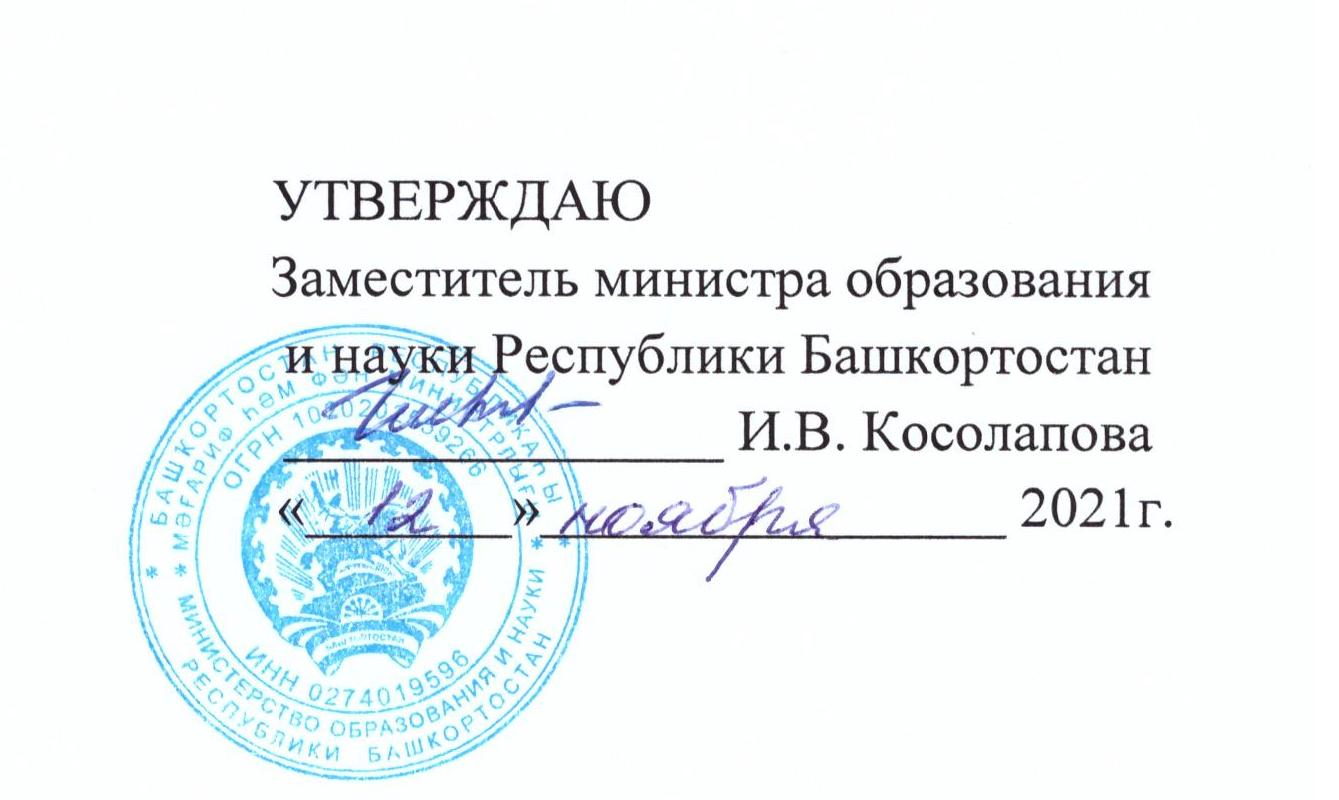 ПОЛОЖЕНИЕо проведении республиканского этапа Всероссийских краеведческих чтений юных краеведов-туристов, посвященных творчеству писателей Республики БашкортостанОБЩИЕ ПОЛОЖЕНИЯНастоящее Положение определяет порядок подготовки и проведения республиканского этапа Всероссийских краеведческих чтений юных краеведов-туристов» (далее - Чтения), его организационное, финансовое обеспечение, а также порядок участия в Чтениях, определения и награждения победителей Чтений.Чтения проводятся государственным бюджетным учреждением дополнительного образования Республиканский детский оздоровительно - образовательный центр туризма, краеведения и экскурсий (далее ГБУ ДО РДООЦТКиЭ) в соответствии с календарем мероприятий, проводимых Министерством образования и науки Республики Башкортостан на 2021-2022 учебный год.Целью проведения Чтений является воспитание патриотизма                                             и гражданственности у обучающихся Республики Башкортостан. Это осуществляется посредством вовлечения их в туристско-краеведческую, исследовательскую работу, позволяющую обучающимся ближе познакомиться с историей родного края, глубже понять самобытность его культуры во взаимосвязи с историей и культурой страны через биографии и творчество писателей Республики Башкортостан.1.4. Задачами Чтений являются:повышение роли краеведения и туризма в духовно-нравственном воспитании обучающихся, их успешной социализации; воспитание у подрастающего поколения бережного отношения к культурному наследию родного края; повышение интеллектуального уровня обучающихся, развитие их способностей, навыков творческой деятельности; выявление и поддержка талантливых детей и молодежи в области краеведения; совершенствование организации и методик школьного краеведения, приемов и методов учебно-исследовательской деятельности обучающихся; внедрение современных научных достижений и педагогических технологий в практику краеведческой работы в образовательных организациях; 2. ЭТАПЫ ПРОВЕДЕНИЯ ЧТЕНИЙ2.1. Чтения включает в себя три этапа:1 этап - муниципальный. Сроки проведения с 12 ноября по 15 декабря 2021г. 2 этап – республиканский. Сроки проведения с 15 декабря 2021г.                 по 1 февраля 2022г.этап – Всероссийский. Проводится в два тура: заочный и очный.В связи установленными ограничительными мерами, вызванными распространением новой короновирусной инфекцией республиканский этап Чтений проводится на платформе YouTube  З. РУКОВОДСТВО ПРОВЕДЕНИЕМ ЧТЕНИЙ3.1. Общее руководство подготовкой и проведением Чтений осуществляет Оргкомитет, формируемый ГБУ ДО РДООЦТКиЭ.Оргкомитет:определяет членов жюри, в состав которого входят ведущие специалисты         в сфере детско-юношеского краеведения и туризма, исследовательской деятельности обучающихся и организует их работу;принимает конкурсные работы для участия в I туре Чтений; утверждает состав участников II тура Конкурса; 4. УЧАСТНИКИ ЧТЕНИЙВ Чтениях могут принимать участие обучающиеся образовательных организаций общего, дополнительного образования.Возраст участников: 12-18 лет.Допускается только индивидуальное участие в Чтениях.ПРОГРАММА ЧТЕНИЙКонкурс посвящен творчеству писателей Республики Башкортостан и проводится по следующим номинациям:Военная история (в том числе подпрограмма «Великая Отечественная война»);Земляки (в том числе подпрограмма «Родословие»);Культурное наследие;Летопись родного края;Этнография.В рамках II тура Чтений проводятся дополнительные творческие конкурсы:фотографий;видеофильмов;произведений живописи и графики; декоративно-прикладного творчества; художественных программ; экскурсоводов.6. ОПРЕДЕЛЕНИЕ РЕЗУЛЬТАТОВ ЧТЕНИЙ И НАГРАЖДЕНИЕI тур ЧтенийЖюри Чтений оценивает поступившие исследовательские краеведческие работы в соответствии с критериями (Приложение 1) и по итогам экспертной оценки конкурсных работ определяет участников II тура Чтений.II тур ЧтенийЖюри Чтений оценивает поступившие видеоролики с защитой исследовательских работ и определяет лауреатов и дипломантов по сумме оценок I и II туров по каждой номинации в соответствии с критериями (Приложение 1, Условий проведения).Лауреаты и дипломанты каждой из номинаций Чтений награждаются дипломами Министерства образования и науки Республики Башкортостан. Остальные участники получают свидетельство «Участник республиканского этапа Всероссийских краеведческих чтений юных краеведов-туристов».По решению жюри лучшие работы участников будут предложены             к участию во Всероссийских краеведческих чтениях юных краеведов-туристов.УСЛОВИЯ ПРИЕМА УЧАСТНИКОВВ Оргкомитет Чтений по электронной почте bashrdct.ok@yandex.ru присылаются следующие материалы:заявку, заверенную печатью направляющей организации (Приложение 5); оригинал заявления-соглашения родителей на обработку персональных данных (Приложение 4);конкурсные исследовательские работы,  которые должны быть оформлены в соответствии с требованиями (Приложения 2 и З);ссылки в YouTube на видеоролики с защитой исследовательских работ                         (в Приложении 5);   фотографии, произведения живописи и графики, произведения декоративно-прикладного творчества (в формате JPG). На Чтения не принимаются работы в случаях, если:содержание представленной работы не соответствует тематике Чтений;оформление конкурсных материалов не соответствует требованиям (Приложение 2); представленная работа получала одно из призовых мест              на других конкурсах всероссийского уровня, проведенных в текущем году или в предыдущих годах. работы, поступившие в Оргкомитет позднее указанного срока, а также                  с нарушением требований к ним, не рассматриваются.Представленные материалы не возвращаются, оценочные протоколы и рецензии авторам не высылаются.Контакты: старший методист структурного подразделения «Краеведение                    и музееведение» ГБУ РДООЦТКиЭ Купцова Галина Викторовна,               тел. 8(347) 292-16-878. ФИНАНСОВЫЕ УСЛОВИЯ8.1. Финансовое обеспечение, связанное с организационными расходами                 по подготовке и проведению Чтений осуществляется за счёт средств бюджета ГБУ ДО РДООЦТКиЭ.Приложение 1Регламент работы жюри республиканского этапаВсероссийских краеведческих чтений юных краеведов-туристовКритерии оценки исследовательских краеведческих работ обучающихсяКритерии оценки I тура: Критерии оценки II тура:Критерии оценки творческих работ дополнительной конкурсной программы:Каждая творческая работа обязательно сопровождается краткой аннотацией (объем — 0,5 стр.).Все конкурсные творческие работы должны отражать собственный опыт краеведческой деятельности и отвечать следующим критериям:2.1. Фотографии, видеофильмы, произведения живописи и графики, произведения декоративно-прикладного творчества:2.2. Художественные программы2.3. Экскурсоводы:Продолжительность видеофильмов - не более 10 мин.Продолжительность защиты исследовательских работ и выступления на конкурсе экскурсоводов - не более 7 минут.Приложение 2Требования к оформлению конкурсныхисследовательских краеведческих работ1.1. Исследовательские краеведческие работы в электронном виде)— объемом от 7 до 10 страниц компьютерного набора (Windows 0ffice 2003, Word for Windows, формат А4, шрифт Times New Roman, кегль 14, полуторный интервал, все поля — 2 см).Объем приложений — не более 10 страниц.Исследовательская краеведческая работа должна содержать:Титульный лист (Приложение 3);Оглавление;Введение, где необходимо сформулировать проблематику; цель и задачи работы; обосновать ее актуальность; провести краткий обзор литературных источников по проблеме исследования; указать место и сроки проведения исследования; дать характеристику района исследования;Методика исследования (описание методов сбора, первичной                      и статистической обработки материала);Результаты исследований и их пояснение. При необходимости следует использовать таблицы, графики и т.п.;Выводы (описание соответствия результатов поставленным задачам);Заключение, где могут быть отмечены лица, помогавшие в выполнении работы, намечены дальнейшие перспективы работы и даны практические рекомендации, проистекающие из данного исследования;Список источников и использованной литературы, оформленный                 в соответствии с правилами составления библиографического списка.                    В тексте работы должны быть ссылки на источники и литературу.Фактические и числовые данные, имеющие большой объем, а также рисунки, диаграммы, схемы, карты, фотографии и т.д. могут быть внесены      в конец работы (в приложения). Все приложения должны быть пронумерованы и озаглавлены, а в тексте работы должны быть сделаны ссылки на них.Картографический материал должен иметь условные обозначения, масштаб.Титульный лист в объем работы не входит, но оценивается.1.2. При отправке конкурсных работ по электронной почте на I тур:файл, содержащий работу, должен иметь в названии: фамилию автора, название МР и номинацию;в одном файле должна находиться одна работа; общий объем работы — не более 3 МБ;фотографии в приложениях должны быть сжаты.Для оптимизации размера файла использовать возможность сжатия рисунков в программах MS WORD 2007, 2010 и более ранних версий.                 Для этого в уже готовом к отправке документе следует проделать следующие действия:выбрать любой рисунок в документе с помощью левой кнопки мыши;выбрать в верхнем меню MS WORD подменю «Формат»;выбрать в подменю «Формат» пункт «Сжатие рисунков» и перейти                 в параметры сжатия;Выбрать;«Электронная почта (96 пикселов на дюйм)»;снятие отметки (убрать точку) в подпункте «Применить только                   к выделенным рисункам»;в подпункте «Применить только к выделенным рисункам»; нажать ОК.обоснование темы, новизна краеведческий характер работыдо 3 балловисториография (обзор литературы), источники, экспериментальные данные до 4 балловлогичность изложения содержания до 7 балловстиль, грамотность до 5 балловвклад автора в исследование до 3 балловструктура работы, название, научно-справочный аппарат до 4 балловоформление работы (титульный лист, библиография, аккуратность, грамотность, соответствие Положению) до 2 балловдополнительные баллы жюридо 2 балловМаксимальный (итоговый) результат 30 балловсодержание выступления (авторская точка зрения, логичность, полнота раскрытия темы)до 8 балловпредставление работы (качество выступления)до 10 балловметоды и методики исследованиядо 7 балловналичие собственного опыта, авторская позиция до 5 балловиспользование наглядности (таблицы, рисунки, фото, видеоматериалы, презентация)до 5 балловработа на секции (вопросы, участие в обсуждении и т.п.)до 3 балловдополнительные баллы жюридо 2 балловМаксимальный (итоговый) результат40 балловсодержаниедо 5 балловкачество, художественный уровеньдо 8 балловпрактическая значимостьдо 5 балловоригинальностьдо 2 балловМаксимальный (итоговый) результат20 балловсодержаниедо 5 балловхудожественный уровеньдо 3 балловкачество исполнениядо 5 балловоформление	выступления	 (костюмы, музыкальное сопровождение)до 5 балловоригинальностьдо 2 балловМаксимальный (итоговый) результат     20 балловсодержание экскурсиидо 5 балловкачество выступления, владение материалом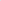 до 5 балловвладение профессиональными навыкамидо 4 балловоформление экскурсии (экспозиционный материал, оборудование)до 4 балловоригинальностьдо 2 балловМаксимальный (итоговый) результат20 баллов